	Author Guidelines for Submission FormatAbstract: This document provides a template for TAECT2015 paper submission. The English abstract of your paper should appear here. The abstract itself should be a single paragraph and is typed in block format, that is, without paragraph indentation. Type all numbers–except those that begin a sentence–as arabic numerals. The total length of the abstract should not exceed 120 words. In addition, include at most 5 keywords of your paper immediately after the abstract. Keywords: formatting, style, stylingIntroductionThis electronic document is a template for paper submissions including oral and poster presentations. For manuscripts in English, this guideline include complete descriptions of the fonts, spacing and related information for producing your proceedings manuscripts. Please follow them and if you have any question, direct them to the publication committee of TAECT2015 at taect2015@gmail.comail We invite submission of papers reporting original academic or industrial research in the area of Educational Communications and Technology. Submissions of papers for oral presentation (3-5 pages) should be complete works with research background, methodology and findings. Poster presentation (1-2 pages) welcomes work-in-progress submissions including reports of recent findings or other types of innovative or thought-provoking work relevant to the ECT community.Submission FormatsFirst, confirm that you have the correct template for your paper size. This template has been tailored for output on the A4 (21 cm x 29.7 cm) size with the margins of 2.54cm (1 inch). PLEASE DO NOT RE-ADJUST THESE MARGINS. All content including the context, figures and tables should be placed inside the margin.Please complete content and organizational editing before formatting, incomplete manuscripts will not be reviewed. All margins, headers and footers are prescribed, please do not alter them. Do not number your manuscript, TAECT 2015 publication committee will do that for you. Finally, all manuscripts should be submitted in PDF file formats. Identify the Paper Titles and HeadingsAll submissions must include a paper title in English. Use upper cases Times New Roman 14-point for your paper title, and insert one hard return immediately after the last character of your title.Use Times New Roman 12-point bold for the first level headings (uppercase Roman numerals). Insert a line break after Heading 1.3.1. Heading 2Use Times New Roman 10-pint, bold and italic for the second level headings. Insert a line break after Heading 2.3.1.1. Heading 3 Avoid using more than 3 levels of headings in your manuscripts. If necessary, use Times New Roman 10-point, bold and italic for third and above level headings. Do not insert a hard return after Heading 3. Authors and AffiliationsAll papers will be double-blindly peer-reviewed, please do not include any author and affiliation information in your manuscript. Once the manuscript is accepted for publication, to prepare your camera-ready papers, insert the author names, affiliations and email address under the paper title. The type style and font size for authors and affiliations should be Times New Roman 12-point, centered aligned.5. Body Text, Citations and ReferencesPlease use a 10-point Times New Roman font for your body text. Indent the first line of every paragraph by 0.63cm (0.25 inch). Body text should be justified aligned.Use APA formatting style to format your citations and references. For in-text quotes that are longer than 40 words, indent the quotation passage by 0.63 cm (0.25 inch).6. Figures and TablesPlace figures and tables at the top and bottom of columns. Edit and resize your image files to appropriate size in general formats (such as GIF, JPG, and PNG of usually 300 dpi). Use Times New Roman 10-point, centered aligned captions for your figures and tables. Figure captions should be below the figures; table heads should appear above the tables. 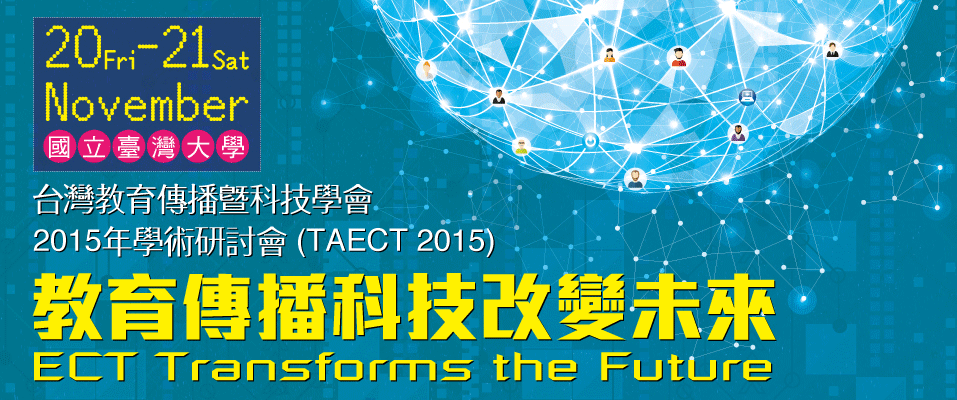                           Figure 1. Example figure     Table 1. Table heads ReferencesUse Times New Roman 10-point, and list all your references following the APA style at the end of your manuscript. Alpha, A. (1996). Title of book. City: Publisher.Beta, B., & Gamma, G. (1997). Title of book: Subtitle of book. City, ST: Publisher.Delta, D., Epsilon, E., & Zeta, Z. (1999). Title of article. Title of Journal: Subtitle of Journal, volume number(issue number), first page-last page. http://dx.doi.org/xx.xxx/yyyyySigma, S. A. (2000, April). Paper title. Paper presented at the Meeting Title, Place, Country.Publication manual of the American Psychological Association (6th ed.). (2009). Washington, DC: American Psychological Association.Theta, T. C., & Kappa, K. (2001). Article title. Title of Journal, volume number, first page-last page. Retrieved October 13, 2001, from http://xxxxxxxxxxxxxxxxItemsFontsFont SizeAlignmentPaper TitleTimes New Roman, Bold14CenterAuthorsTimes New Roman,12CenterAbstractTimes New Roman,10LeftHeading 1Times New Roman, Bold12LeftBody TextTimes New Roman,10LeftReferencesTimes New Roman,10Left